PERTANGGUNG JAWABAN PIDANA TERHADAP ANAK SEBAGAI PELAKU PEMBUNUHAN(Studi kasus di Pengadilan Negeri Selong)JURNAL HUKUM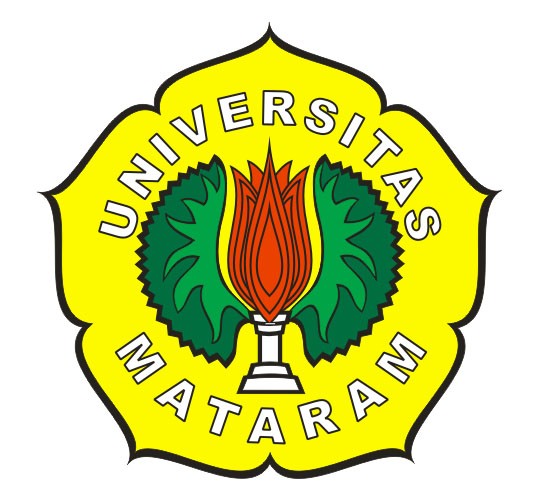 OLEH :ANGGANA AFWAJA M.U NIM. D1A.008.128FAKULTAS HUKUMUNIVERSITAS MATARAM2013Halaman  PengesahanPERTANGGUNG JAWABAN PIDANA TERHADAP ANAK SEBAGAI PELAKU PEMBUNUHAN(Studi kasus di Pengadilan Negeri Selong)OLEH :ANGGANA AFWAJA M.U NIM. D1A.008.128Menyetujui,Mataram,     Agustus 2013Pembimbing Pertama,H. M. NATSIR, SH.,M. Hum.NIP. 19590126 198703 1 001PERTANGGUNG JAWABAN PIDANA TERHADAP ANAK SEBAGAI PELAKU PEMBUNUHAN.ANGGANA AFWAJA M.U NIM. D1A.008.128ABSTRAKTujuan penelitian ini untuk menguraikan pertanggungjawaban pidana terhadap anak yang melakukan tindak pidana pembunuhan dan penerapan sanksi pidana terhadap anak yang melakukan tindak pidana pembunuhan. Jenis penelitian yang digunakan adalah penelitian normatif - empiris dengan menggunakan sumber data kepustakaan dan lapangan, serta teknik pengumpulan  data dilakukan dengan tehnik studi pustaka dan penelitian lapangan. Analisis data menggunakan metode analisis kualitatif.Hasil penelitian menunjukan bahwa yang dikategorikan anak adalah yang berumur 8 sampai 18 tahun. Teori pertanggungjawaban pidana: melakukan perbuatan pidana dan di atas umur tertentu mampu bertanggung jawab yaitu umur 12 sampai 18 tahun. Penerapan sanksi pidana yang dijatuhkan oleh hakim terhadap terdakwa lebih rendah dari ancaman pidana yang terdapat dalam peraturan perundang-undangan yang berlaku yaitu Undang-undang Nomor 23 Tahun 2002 tentang Perlindungan Anak dan Undang Nomor 3 Tahun 1997 tentang Pengadilan Anak.Kata kunci: Pertanggungjawaban Pidana, Anak Sebagai Pelaku Pembunuhan.ABSTRACTThe purpose of this study to describe the criminal liability of children who commit criminal homicide and criminal sanctions against children who commit criminal homicide. This type of research is normative research - using the empirical literature and field data sources, and data collection techniques with technical literature and field research. Data analysis using the method of qualitative analysis.The results showed that the child is categorized as aged 8 to 18 years. Theory of criminal liability: criminal acts over a certain age and able to be responsible, namely 12 to 18 years. Application of criminal sanctions imposed by the judge against the defendant is lower than criminal sanctions contained in the legislation in force, namely Law No. 23 of 2002 on Child Protection and the Law No. 3 of 1997  on Juvenile Justice.Keyword: Criminal Liability, Kids As Actors Murder.